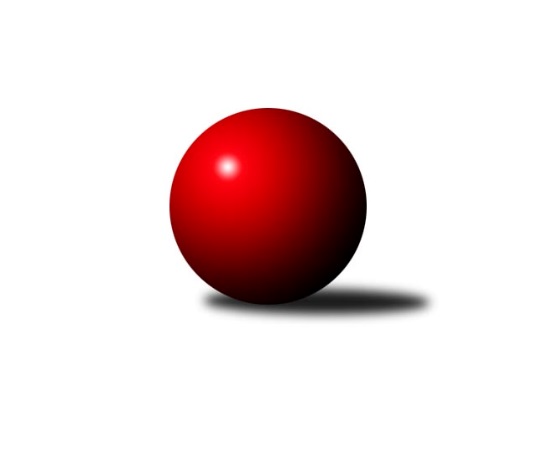 Č.10Ročník 2023/2024	16.11.2023Nejlepšího výkonu v tomto kole: 2754 dosáhlo družstvo:  Loko. Trutnov BVýchodočeský přebor skupina A 2023/2024Výsledky 10. kolaSouhrnný přehled výsledků:Dvůr Kr. B	- Milovice B	4:12	2425:2488		15.11.Rokytnice B	-  Loko. Trutnov B	2:14	2512:2754		16.11.Trutnov C	- Nová Paka B	6:10	2519:2558		16.11.Jičín B	- SKK Náchod C	14:2	2728:2607		16.11.Josefov A	- Vrchlabí B	14:2	2489:2342		16.11.Smiřice B	- Poříčí A	12:4	2580:2368		16.11.Tabulka družstev:	1.	Loko. Trutnov B	10	7	0	3	102 : 58 	 	 2630	14	2.	Nová Paka B	10	7	0	3	98 : 62 	 	 2538	14	3.	Josefov A	10	6	1	3	104 : 56 	 	 2474	13	4.	Smiřice B	10	6	1	3	86 : 74 	 	 2547	13	5.	Jičín B	10	5	2	3	92 : 68 	 	 2574	12	6.	Vrchlabí B	10	4	2	4	80 : 80 	 	 2512	10	7.	Dvůr Kr. B	10	4	2	4	78 : 82 	 	 2514	10	8.	Rokytnice B	9	4	0	5	66 : 78 	 	 2444	8	9.	Milovice B	10	4	0	6	72 : 88 	 	 2456	8	10.	Trutnov C	10	3	2	5	70 : 90 	 	 2494	8	11.	SKK Náchod C	9	1	2	6	46 : 98 	 	 2481	4	12.	Poříčí A	10	2	0	8	50 : 110 	 	 2358	4Podrobné výsledky kola:	 Dvůr Kr. B	2425	4:12	2488	Milovice B	Ivan Vondráček	 	 191 	 243 		434 	 2:0 	 429 	 	203 	 226		Martin Včeliš	Martin Kozlovský	 	 206 	 190 		396 	 0:2 	 462 	 	233 	 229		Jan Masopust	Martina Kramosilová	 	 211 	 207 		418 	 0:2 	 420 	 	202 	 218		Jarmil Nosek	Luděk Horák	 	 216 	 235 		451 	 2:0 	 370 	 	185 	 185		Ondra Kolář	Martin Šnytr *1	 	 152 	 186 		338 	 0:2 	 386 	 	220 	 166		Marek Ondráček	Monika Horová	 	 200 	 188 		388 	 0:2 	 421 	 	210 	 211		Lukáš Kostkarozhodčí: Ivan Vondráčekstřídání: *1 od 51. hodu Kateřina ŠmídováNejlepší výkon utkání: 462 - Jan Masopust	 Rokytnice B	2512	2:14	2754	 Loko. Trutnov B	Matěj Ditz	 	 219 	 208 		427 	 0:2 	 461 	 	229 	 232		Jan Kyncl	Tomáš Cvrček	 	 211 	 221 		432 	 0:2 	 485 	 	242 	 243		Roman Straka	Vladimír Škoda	 	 189 	 211 		400 	 0:2 	 428 	 	204 	 224		Zdeněk Babka	Filip Hanout	 	 193 	 189 		382 	 0:2 	 494 	 	241 	 253		Petr Holý	Jakub Kašpar	 	 209 	 244 		453 	 2:0 	 416 	 	199 	 217		Jaroslav Jeníček	Filip Vízek	 	 211 	 207 		418 	 0:2 	 470 	 	233 	 237		Karel Kratochvílrozhodčí: Eva NovotnáNejlepší výkon utkání: 494 - Petr Holý	 Trutnov C	2519	6:10	2558	Nová Paka B	Petr Kotek	 	 234 	 259 		493 	 2:0 	 418 	 	190 	 228		Martin Pešta	Jan Krejcar	 	 206 	 179 		385 	 0:2 	 416 	 	204 	 212		Petr Lukeš	Michal Turek	 	 212 	 196 		408 	 0:2 	 447 	 	239 	 208		Jiří Kout	Václav Kukla	 	 203 	 166 		369 	 0:2 	 471 	 	236 	 235		Jan Bajer	Karel Slavík	 	 233 	 220 		453 	 2:0 	 413 	 	193 	 220		Jaroslav Fajfer	František Jankto	 	 221 	 190 		411 	 2:0 	 393 	 	190 	 203		Lenka Havlínovározhodčí: Václava KrulišováNejlepší výkon utkání: 493 - Petr Kotek	 Jičín B	2728	14:2	2607	SKK Náchod C	Pavel Kaan	 	 223 	 204 		427 	 2:0 	 426 	 	221 	 205		Milena Mankovecká	Aleš Kloutvor	 	 213 	 234 		447 	 0:2 	 459 	 	225 	 234		Dana Adamů	Tomáš Pavlata	 	 245 	 233 		478 	 2:0 	 428 	 	238 	 190		Milan Hurdálek	Štěpán Soukup	 	 214 	 212 		426 	 2:0 	 417 	 	201 	 216		Jiří Doucha st. *1	Vladimír Řehák	 	 240 	 238 		478 	 2:0 	 472 	 	247 	 225		Jiří Tesař	Luboš Kolařík	 	 255 	 217 		472 	 2:0 	 405 	 	196 	 209		Miloš Voleskýrozhodčí: Vladimír Pavlatastřídání: *1 od 61. hodu Miroslav TomešNejlepšího výkonu v tomto utkání: 478 kuželek dosáhli: Tomáš Pavlata, Vladimír Řehák	 Josefov A	2489	14:2	2342	Vrchlabí B	Roman Kašpar	 	 168 	 226 		394 	 0:2 	 408 	 	202 	 206		Jitka Svatá	Matěj Šanda	 	 191 	 191 		382 	 2:0 	 338 	 	174 	 164		Jiří Martin	Lukáš Ludvík	 	 204 	 205 		409 	 2:0 	 368 	 	197 	 171		Miroslav Mejznar	Petr Hrycík	 	 177 	 223 		400 	 2:0 	 365 	 	165 	 200		Miroslav Král	Jiří Rücker	 	 236 	 232 		468 	 2:0 	 450 	 	219 	 231		Ondřej Votoček	Jakub Hrycík	 	 217 	 219 		436 	 2:0 	 413 	 	216 	 197		Vladimír Cermanrozhodčí: Pavel ŘehákNejlepší výkon utkání: 468 - Jiří Rücker	 Smiřice B	2580	12:4	2368	Poříčí A	Roman Vrabec	 	 189 	 206 		395 	 0:2 	 421 	 	217 	 204		Lubomír Šimonka	Václav Novotný	 	 198 	 203 		401 	 0:2 	 437 	 	224 	 213		Daniel Havrda	Václav Šmída	 	 223 	 230 		453 	 2:0 	 341 	 	182 	 159		Jan Gábriš	Martin Matějček	 	 215 	 214 		429 	 2:0 	 410 	 	195 	 215		Jakub Petráček	Luděk Sukup	 	 194 	 246 		440 	 2:0 	 341 	 	174 	 167		Dušan Petráček	Karel Josef	 	 218 	 244 		462 	 2:0 	 418 	 	202 	 216		Jan Rozarozhodčí: Václav ŠmídaNejlepší výkon utkání: 462 - Karel JosefPořadí jednotlivců:	jméno hráče	družstvo	celkem	plné	dorážka	chyby	poměr kuž.	Maximum	1.	Roman Straka 	 Loko. Trutnov B	479.44	314.8	164.6	2.7	6/7	(527)	2.	Ivan Vondráček 	Dvůr Kr. B	471.54	308.9	162.7	2.4	4/5	(483)	3.	Václav Šmída 	Smiřice B	464.30	309.1	155.2	3.3	4/5	(499)	4.	Petr Holý 	 Loko. Trutnov B	463.61	313.8	149.8	2.7	7/7	(501)	5.	Karel Slavík 	Trutnov C	452.89	308.6	144.3	3.8	4/4	(472)	6.	Vladimír Řehák 	Jičín B	449.67	306.7	142.9	5.0	5/5	(480)	7.	Jiří Kout 	Nová Paka B	448.21	302.6	145.6	5.7	7/7	(483)	8.	Jan Bajer 	Nová Paka B	442.48	302.6	139.9	6.5	7/7	(471)	9.	Tomáš Limberský 	Vrchlabí B	441.70	302.7	139.0	4.4	5/6	(461)	10.	Luboš Kolařík 	Jičín B	439.57	298.2	141.3	3.9	5/5	(472)	11.	Petr Kotek 	Trutnov C	439.13	300.0	139.2	6.5	4/4	(493)	12.	Jitka Svatá 	Vrchlabí B	437.19	304.9	132.3	8.1	6/6	(468)	13.	Jiří Tesař 	SKK Náchod C	436.89	299.9	136.9	5.2	6/7	(492)	14.	Jiří Rücker 	Josefov A	436.53	300.4	136.2	5.9	6/6	(476)	15.	Vladimír Cerman 	Vrchlabí B	435.75	293.8	142.0	5.8	6/6	(470)	16.	František Jankto 	Trutnov C	435.07	295.8	139.3	6.7	4/4	(466)	17.	Jan Kyncl 	 Loko. Trutnov B	431.79	299.4	132.4	6.3	7/7	(461)	18.	Petr Lukeš 	Nová Paka B	430.64	302.7	128.0	6.9	7/7	(492)	19.	Aleš Kloutvor 	Jičín B	430.15	296.8	133.4	4.7	4/5	(486)	20.	Karel Kratochvíl 	 Loko. Trutnov B	430.11	292.8	137.4	6.6	7/7	(470)	21.	Jakub Hrycík 	Josefov A	429.37	292.8	136.6	7.6	6/6	(476)	22.	Tomáš Pavlata 	Jičín B	428.96	282.6	146.3	4.7	5/5	(490)	23.	Jaroslav Jeníček 	 Loko. Trutnov B	428.56	299.6	128.9	10.4	6/7	(516)	24.	Luděk Sukup 	Smiřice B	427.50	294.2	133.3	8.0	4/5	(456)	25.	Dana Adamů 	SKK Náchod C	427.50	298.2	129.3	5.8	6/7	(459)	26.	Karel Josef 	Smiřice B	425.10	300.2	124.9	8.5	5/5	(462)	27.	Martin Matějček 	Smiřice B	424.70	305.8	118.9	10.1	5/5	(466)	28.	Jan Masopust 	Milovice B	423.50	297.5	126.0	6.0	6/7	(471)	29.	Monika Horová 	Dvůr Kr. B	422.00	293.9	128.1	8.3	4/5	(479)	30.	Jan Roza 	Poříčí A	421.67	292.1	129.6	7.5	6/6	(464)	31.	Petr Hrycík 	Josefov A	420.67	287.5	133.2	7.7	6/6	(445)	32.	Stanislav Nosek 	Smiřice B	420.67	299.5	121.2	8.4	4/5	(437)	33.	Jakub Kašpar 	Rokytnice B	420.00	293.7	126.3	9.8	4/4	(453)	34.	Martin Pacák 	Rokytnice B	419.75	284.1	135.7	8.5	4/4	(456)	35.	Lukáš Ludvík 	Josefov A	417.04	292.9	124.2	9.6	5/6	(449)	36.	Roman Kašpar 	Josefov A	416.93	288.3	128.7	8.7	5/6	(444)	37.	Marie Kolářová 	Jičín B	416.84	290.5	126.3	6.9	5/5	(451)	38.	Filip Vízek 	Rokytnice B	416.65	290.6	126.1	7.5	4/4	(433)	39.	Miroslav Král 	Vrchlabí B	415.80	290.7	125.1	7.4	5/6	(443)	40.	Martin Pešta 	Nová Paka B	415.44	292.2	123.2	11.6	6/7	(455)	41.	Zdeněk Babka 	 Loko. Trutnov B	415.00	300.6	114.4	13.2	5/7	(434)	42.	Miloš Voleský 	SKK Náchod C	414.50	295.8	118.7	11.2	7/7	(452)	43.	Martin Včeliš 	Milovice B	413.89	289.7	124.2	9.3	6/7	(429)	44.	Martin Šnytr 	Dvůr Kr. B	413.35	288.0	125.4	9.1	5/5	(453)	45.	Milena Mankovecká 	SKK Náchod C	413.17	289.6	123.6	8.2	6/7	(465)	46.	Lukáš Kostka 	Milovice B	413.00	292.4	120.6	4.9	5/7	(441)	47.	Lenka Havlínová 	Nová Paka B	412.63	285.7	126.9	7.4	6/7	(450)	48.	Kateřina Šmídová 	Dvůr Kr. B	411.30	288.3	123.0	11.1	5/5	(457)	49.	Martin Kozlovský 	Dvůr Kr. B	410.84	290.4	120.5	9.0	5/5	(473)	50.	Jaroslav Fajfer 	Nová Paka B	406.67	284.6	122.1	9.1	7/7	(429)	51.	Miroslav Tomeš 	SKK Náchod C	405.90	290.2	115.7	9.1	5/7	(448)	52.	Miroslav Šanda 	Milovice B	404.94	281.2	123.7	7.3	6/7	(432)	53.	Tomáš Cvrček 	Rokytnice B	404.85	284.5	120.4	9.7	4/4	(432)	54.	Jan Krejcar 	Trutnov C	404.14	292.8	111.4	10.8	4/4	(442)	55.	Daniel Havrda 	Poříčí A	403.53	289.1	114.4	11.8	6/6	(437)	56.	Jakub Petráček 	Poříčí A	402.00	287.8	114.2	8.4	6/6	(448)	57.	Ondra Kolář 	Milovice B	401.35	288.4	113.0	9.4	5/7	(453)	58.	Roman Vrabec 	Smiřice B	400.63	283.4	117.3	11.5	4/5	(432)	59.	Miroslav Mejznar 	Vrchlabí B	399.67	285.8	113.9	9.3	5/6	(420)	60.	Milan Hurdálek 	SKK Náchod C	399.40	285.7	113.7	12.3	5/7	(437)	61.	Jan Gábriš 	Poříčí A	399.24	274.4	124.9	9.6	5/6	(438)	62.	Michal Turek 	Trutnov C	399.08	278.8	120.3	9.3	3/4	(419)	63.	Lubomír Šimonka 	Poříčí A	398.10	288.2	109.9	12.0	6/6	(432)	64.	Václav Kukla 	Trutnov C	393.17	284.3	108.8	11.5	3/4	(445)	65.	Václav Vejdělek 	Vrchlabí B	385.00	272.8	112.3	9.8	4/6	(402)	66.	Martina Kramosilová 	Dvůr Kr. B	382.25	273.3	108.9	13.6	4/5	(418)	67.	Jiří Martin 	Vrchlabí B	374.88	273.6	101.3	13.4	4/6	(398)	68.	Dominik Tichý 	Josefov A	366.25	265.4	100.9	16.3	4/6	(437)	69.	Dušan Petráček 	Poříčí A	354.00	255.0	99.0	13.9	5/6	(383)		Radek Novák 	Rokytnice B	500.00	342.0	158.0	5.0	1/4	(500)		Miroslav Hejnyš 	SKK Náchod C	442.00	304.0	138.0	9.5	2/7	(474)		Ondřej Votoček 	Vrchlabí B	439.50	289.8	149.7	4.0	3/6	(450)		Jarmil Nosek 	Milovice B	435.69	299.1	136.6	7.6	4/7	(454)		Luděk Horák 	Dvůr Kr. B	435.07	296.3	138.7	7.4	3/5	(473)		Štěpán Soukup 	Jičín B	433.83	302.3	131.5	8.5	2/5	(492)		Pavel Kaan 	Jičín B	426.75	305.8	121.0	6.5	2/5	(478)		Eva Kammelová 	 Loko. Trutnov B	426.00	300.0	126.0	7.5	1/7	(441)		Jan Řebíček 	Rokytnice B	424.00	297.0	127.0	11.0	1/4	(424)		Václav Novotný 	Smiřice B	420.50	303.5	117.0	13.2	3/5	(471)		Pavel Gracias 	Vrchlabí B	417.33	293.3	124.0	10.7	3/6	(453)		Marek Ondráček 	Milovice B	414.75	293.8	121.0	11.0	4/7	(437)		Miroslav Šulc 	Dvůr Kr. B	414.00	291.0	123.0	8.0	1/5	(414)		Anna Šmídová 	Smiřice B	413.67	284.8	128.8	9.3	3/5	(436)		Ladislav Křivka 	Jičín B	412.67	300.3	112.3	6.3	3/5	(435)		Josef Prokopec 	 Loko. Trutnov B	412.00	284.7	127.3	9.7	3/7	(448)		Vladimír Pavlata 	Jičín B	411.00	295.5	115.5	10.5	2/5	(416)		Matěj Ditz 	Rokytnice B	408.10	283.9	124.2	10.2	2/4	(427)		Tomáš Fuchs 	Milovice B	406.00	292.0	114.0	9.0	2/7	(410)		Jiří Doucha  st.	SKK Náchod C	402.75	283.5	119.3	8.8	4/7	(414)		Filip Hanout 	Rokytnice B	402.33	296.6	105.8	9.3	2/4	(440)		Matěj Šanda 	Josefov A	400.83	282.0	118.8	9.5	2/6	(422)		Vladimír Škoda 	Rokytnice B	399.83	273.7	126.2	10.5	2/4	(419)		Tomáš Nosek 	Milovice B	397.50	276.5	121.0	10.8	2/7	(431)		Aleš Kotek 	 Loko. Trutnov B	393.00	280.0	113.0	11.0	1/7	(393)		Lukáš Rožnovský 	Josefov A	392.00	289.0	103.0	10.0	1/6	(392)		Jan Lutz 	Rokytnice B	385.00	282.0	103.0	11.0	1/4	(385)		Jan Stejskal 	Vrchlabí B	383.00	280.0	103.0	15.0	1/6	(383)		Jiří Škoda 	Trutnov C	381.33	265.3	116.0	9.7	1/4	(408)		Bohuslav Bajer 	Nová Paka B	378.00	264.5	113.5	12.3	2/7	(381)		Jaroslav Dlohoška 	SKK Náchod C	377.50	266.0	111.5	11.5	2/7	(378)		Miroslav Šanda 	Milovice B	377.50	279.8	97.8	13.8	4/7	(428)		Eva Novotná 	Rokytnice B	363.00	269.0	94.0	14.0	2/4	(379)		Marek Plšek 	 Loko. Trutnov B	356.00	237.0	119.0	0.0	1/7	(356)		Miloš Janoušek 	Rokytnice B	352.00	247.0	105.0	16.0	1/4	(352)		Václava Krulišová 	Trutnov C	321.00	250.0	71.0	19.0	1/4	(321)		Adriana Švejdová 	Poříčí A	312.75	233.0	79.8	22.0	2/6	(351)Sportovně technické informace:Starty náhradníků:registrační číslo	jméno a příjmení 	datum startu 	družstvo	číslo startu26934	Vladimír Škoda	16.11.2023	Rokytnice B	4x
Hráči dopsaní na soupisku:registrační číslo	jméno a příjmení 	datum startu 	družstvo	Program dalšího kola:11. kolo21.11.2023	út	18:00	SKK Náchod C - Rokytnice B (dohrávka z 9. kola)	24.11.2023	pá	17:00	Nová Paka B - Smiřice B	24.11.2023	pá	17:00	Poříčí A - Josefov A	24.11.2023	pá	17:00	Milovice B - Trutnov C	24.11.2023	pá	17:00	SKK Náchod C - Dvůr Kr. B	Nejlepší šestka kola - absolutněNejlepší šestka kola - absolutněNejlepší šestka kola - absolutněNejlepší šestka kola - absolutněNejlepší šestka kola - dle průměru kuželenNejlepší šestka kola - dle průměru kuželenNejlepší šestka kola - dle průměru kuželenNejlepší šestka kola - dle průměru kuželenNejlepší šestka kola - dle průměru kuželenPočetJménoNázev týmuVýkonPočetJménoNázev týmuPrůměr (%)Výkon4xPetr HolýTrutnov B4943xPetr HolýTrutnov B118.764941xPetr KotekTrutnov C4935xRoman StrakaTrutnov B116.64855xRoman StrakaTrutnov B4852xJiří RückerJosefov A116.484683xTomáš PavlataJičín B4782xPetr KotekTrutnov C116.444934xVladimír ŘehákJičín B4781xKarel KratochvílTrutnov B112.994702xLuboš KolaříkJičín B4721xOndřej VotočekVrchlabí B112450